Chương trình chi tiết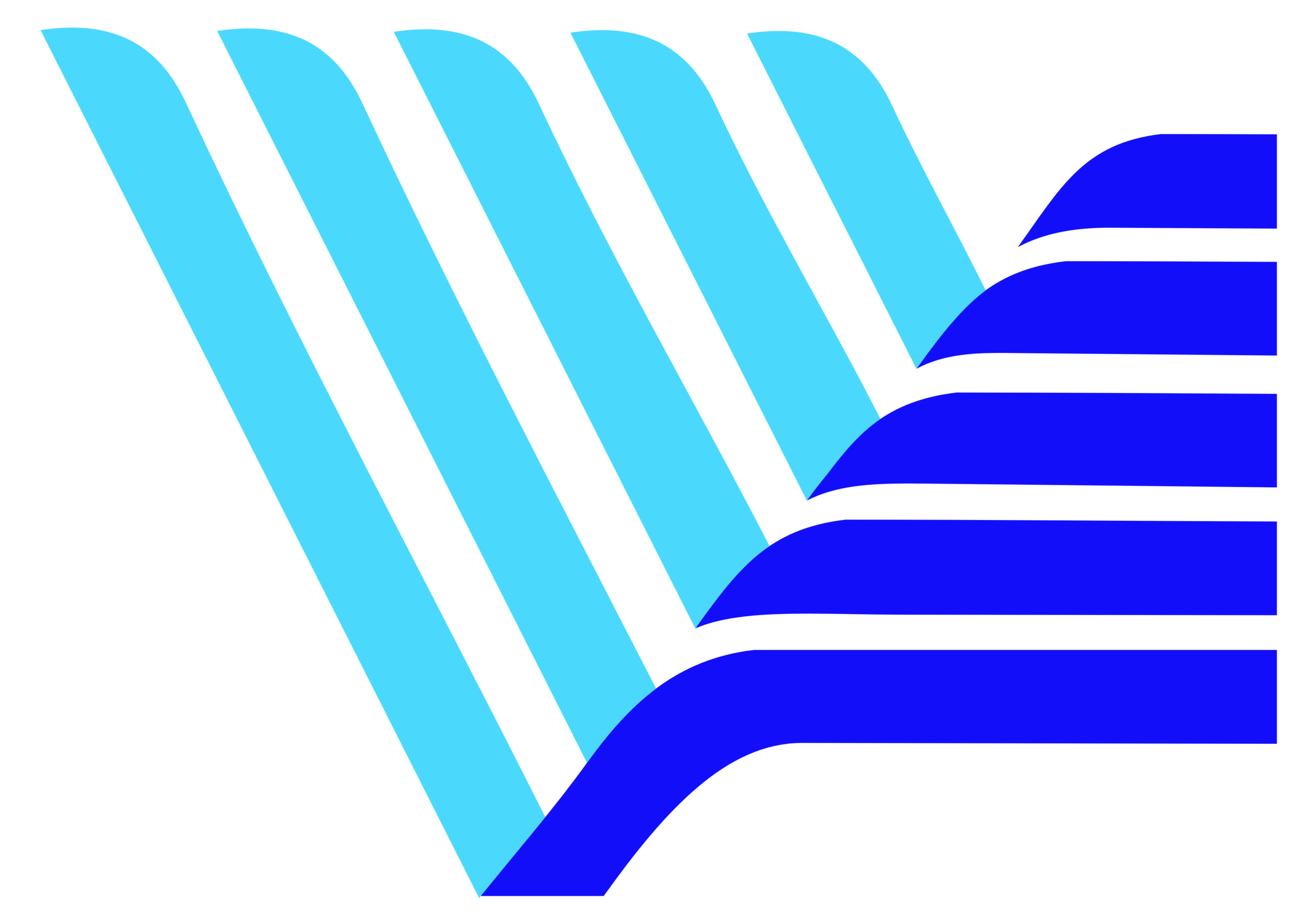 Họp Hội đồng ĐHQG-HCM lần thứ 06 (khóa IV)Thời gian: 08:00, thứ Sáu, ngày 28 tháng 6 năm 2018                       Địa điểm dự kiến: Phòng họp F1, Văn phòng THACO tại Chu Lai                                                     KCN Cơ khí ô tô Chu Lai – Trường Hải,                                                      Huyện Núi Thành, Tỉnh Quảng Nam_____________TTThời gianNội dungTài liệuThực hiệnI.Phần thứ nhất: Khai mạc kỳ họp Hội đồng ĐHQG-HCM lần thứ 06 (khóa IV)Phần thứ nhất: Khai mạc kỳ họp Hội đồng ĐHQG-HCM lần thứ 06 (khóa IV)Phần thứ nhất: Khai mạc kỳ họp Hội đồng ĐHQG-HCM lần thứ 06 (khóa IV)Phần thứ nhất: Khai mạc kỳ họp Hội đồng ĐHQG-HCM lần thứ 06 (khóa IV)1.8:00 – 8:05Tuyên bố lý do và giới thiệu chương trình kỳ họpThư ký Hội đồng2.8:05 – 8:20- Phát biểu chào mừng & khai mạc kỳ họp-  Công tác tổ chức: nhân sự Hội đồng ĐHQG-HCMChủ tịch Hội đồngII.Phần thứ hai: Các báo cáoPhần thứ hai: Các báo cáoPhần thứ hai: Các báo cáoPhần thứ hai: Các báo cáoBáo cáo chínhBáo cáo chínhBáo cáo chínhBáo cáo chínhBáo cáo chính1.08:20 -08:50Tổng kết tình hình hoạt động ĐHQG-HCM 6 tháng đầu năm 2018HĐĐHQG 6/2018_01Phó chánh Văn phòng phụ trách2.08:50-09:20Kế hoạch hoạt động ĐHQG-HCM 6 tháng cuối năm 2018 và định hướng kế hoạch hoạt động năm 2019HĐĐHQG 6/2018_02Trưởng Ban KHTCBáo cáo thành lập đơn vị mớiBáo cáo thành lập đơn vị mớiBáo cáo thành lập đơn vị mớiBáo cáo thành lập đơn vị mớiBáo cáo thành lập đơn vị mới19:20 – 9:30Chủ trương sáp nhập  Trung tâm Đại học Pháp vào Viện Đào tạo quốc tế.HĐĐHQG 6/2018_03Trưởng Ban TCCB3.09:30 - 10:30Thảo luậnThảo luậnThảo luận4.10:30 -10:50Nghỉ giải laoNghỉ giải laoNghỉ giải laoBáo cáo chuyên đềBáo cáo chuyên đềBáo cáo chuyên đềBáo cáo chuyên đềBáo cáo chuyên đề110:50-11:00Báo cáo Dự án xây dựng Trung tâm Nghiên cứu và Phát triển ĐHQG-HCM/THACO HĐĐHQG 6/2018_04Giám đốc Khu Công nghệ phần mềm2.11:00 – 11:10Báo cáo hoạt động của Hội đồng khoa học và Đào tạo ĐHQG-HCM: tình hình hoạt động và các kế hoạch.HĐĐHQG 6/2018_05Chủ tịch Hội đồng KH&ĐTBáo cáo bổ sung (để tham khảo)Báo cáo bổ sung (để tham khảo)Báo cáo bổ sung (để tham khảo)1.Công tác Tuyển sinh ĐHQG-HCMHĐĐHQG 6/2018_06Giám đốc Trung tâm KT&KĐCLĐT2.Báo cáo về xếp hạng đại học HĐĐHQG 6/2018_07Giám đốc Trung tâm KT&KĐCLĐT3.11:10 – 11:45Thảo luậnCác thành viên Hội đồng4.11:45 -12:00Bế mạc:Kết luận Xác định phiên họp lần sau 29/11/2018 (thứ năm)Chủ tịch Hội đồngPGS,TS. Huỳnh Thành Đạt5.12:00Ăn trưa 6.13:30Kết thúc chương trình làm việc